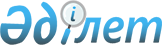 О признании утратившими силу некоторых постановлении акимата Кармакшинского районаПостановление Кармакшинского районного акимата Кызылординской области от 06 мая 2016 года № 244      В соответствии с Законом Республики Казахстан от 23 января 2001 года "О местном государственном управлении и самоуправлении в Республике Казахстан" и Законом Республики Казахстан от 6 апреля 2016 года "О правовых актах" акимат Кармакшинского района ПОСТАНОВЛЯЕТ:

      1. Признать утратившими силу: 

      1) постановление акимата Кармакшинского района от 10 июня 2013 года № 140 "Об установлении квоты рабочих мест"" (зарегистрировано в реестре государственной регистрации нормативных правовых актов за номером № 4467 от 25 июня 2013 года), опубликовано в газете "Қармақшы таңы" от 3 июля 2013 года № 61 (9199);

      2) постановление акимата Кармакшинского района от 15 января 2016 года № 143 "Об организации общественных работ на 2016 год" (зарегистрировано в реестре государственной регистрации нормативных правовых актов за номером №5343 от 9 февраля 2016 года), опубликовано в газете "Қармақшы таңы" от 17 февраля 2016 года № 13 (9467);

      2. Контроль за исполнением настоящего постановления возложить на руководителя аппарата акима Кармакшинского района Шерниязова Б.

      3. Настоящее постановление вводится в действие со дня подписания.


					© 2012. РГП на ПХВ «Институт законодательства и правовой информации Республики Казахстан» Министерства юстиции Республики Казахстан
				
      Аким Кармакшинского района

Макашов. С
